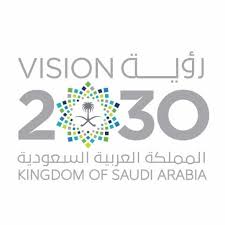 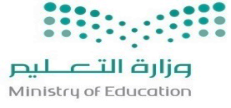 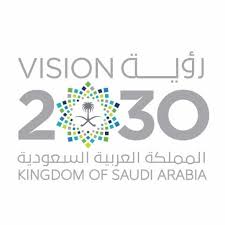 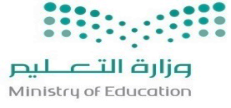 السؤال الأول :السؤال الثاني :اختار الإجابة الصحيحة من بين الخيارات التالية :  اجيبي عن الأسئلة التالية : السؤال الثالث: اكتبي المفردة الرياضية التالية في الفراغ المناسب : ( الشكل الرباعي – الانعكاس – الزوج المرتب – المضلع ) أ)  ب ) ضع رقم العبارة من العمود الأول أمام ما يناسبها من العمود الثاني :المدققةالمراجعةالمصححةالدرجةالدرجةرقم السؤالكتابةًرقمًارقم السؤالالسؤال الأولالسؤال الثانيالسؤال الثالثالمجموع٤٠المجموع صغيرتي استعيني بالله ثم اجب عن الأسئلة التالية ... أ)  اكتبي كلمة ( صح ) امام العبارات الصحيحة , وكلمة ( خطأ ) امام العبارات الخاطئة :  أ)  اكتبي كلمة ( صح ) امام العبارات الصحيحة , وكلمة ( خطأ ) امام العبارات الخاطئة :  أ)  اكتبي كلمة ( صح ) امام العبارات الصحيحة , وكلمة ( خطأ ) امام العبارات الخاطئة :  أ)  اكتبي كلمة ( صح ) امام العبارات الصحيحة , وكلمة ( خطأ ) امام العبارات الخاطئة :  أ)  اكتبي كلمة ( صح ) امام العبارات الصحيحة , وكلمة ( خطأ ) امام العبارات الخاطئة :  أ)  اكتبي كلمة ( صح ) امام العبارات الصحيحة , وكلمة ( خطأ ) امام العبارات الخاطئة : تقاس المسافة بين الرياض وجده ب الكيلومتر                                                        تقاس المسافة بين الرياض وجده ب الكيلومتر                                                        تقاس المسافة بين الرياض وجده ب الكيلومتر                                                        -١--١-٢٣٠٠ ملجم      ٢ جم  ٢٣٠٠ ملجم      ٢ جم  ٢٣٠٠ ملجم      ٢ جم  -٢--٢-الكتلة هي قياس كمية المادة في جسم                                                  الكتلة هي قياس كمية المادة في جسم                                                  الكتلة هي قياس كمية المادة في جسم                                                  -٣--٣-الزمن المنقضي هو الفرق بين زمن بداية حدث وزمن نهايته                              الزمن المنقضي هو الفرق بين زمن بداية حدث وزمن نهايته                              الزمن المنقضي هو الفرق بين زمن بداية حدث وزمن نهايته                              -٤--٤-الدوران لا يغير قياسات الشكل أو نوعهالدوران لا يغير قياسات الشكل أو نوعهالدوران لا يغير قياسات الشكل أو نوعه-٥--٥-وحدات الزمن هي اللتر و المللتر                                                      وحدات الزمن هي اللتر و المللتر                                                      وحدات الزمن هي اللتر و المللتر                                                      -٦--٦-الوحدة المناسبة لقياس طول النهر هي الكيلومترالوحدة المناسبة لقياس طول النهر هي الكيلومترالوحدة المناسبة لقياس طول النهر هي الكيلومتر-٧--٧-متوازي الاضلاع ضلعان فقط من أضلاعه المتقابلة متوازيان متوازي الاضلاع ضلعان فقط من أضلاعه المتقابلة متوازيان متوازي الاضلاع ضلعان فقط من أضلاعه المتقابلة متوازيان -٨--٨-ب) جد ناتج مايلي :ب) جد ناتج مايلي :ب) جد ناتج مايلي :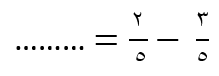 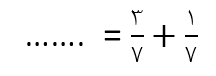 ١-الوحدة المستخدمة لقياس الطول الوحدة المستخدمة لقياس الطول الوحدة المستخدمة لقياس الطول الوحدة المستخدمة لقياس الطول الوحدة المستخدمة لقياس الطول الوحدة المستخدمة لقياس الطول الوحدة المستخدمة لقياس الطول الوحدة المستخدمة لقياس الطول ١-أمبطنججمددقيقة٢- الزمن المنقضي من     ٢٠ : ٩  صباحاً الى   ٥٨ : ١١   صباحاً هو  الزمن المنقضي من     ٢٠ : ٩  صباحاً الى   ٥٨ : ١١   صباحاً هو  الزمن المنقضي من     ٢٠ : ٩  صباحاً الى   ٥٨ : ١١   صباحاً هو  الزمن المنقضي من     ٢٠ : ٩  صباحاً الى   ٥٨ : ١١   صباحاً هو  الزمن المنقضي من     ٢٠ : ٩  صباحاً الى   ٥٨ : ١١   صباحاً هو  الزمن المنقضي من     ٢٠ : ٩  صباحاً الى   ٥٨ : ١١   صباحاً هو  الزمن المنقضي من     ٢٠ : ٩  صباحاً الى   ٥٨ : ١١   صباحاً هو  الزمن المنقضي من     ٢٠ : ٩  صباحاً الى   ٥٨ : ١١   صباحاً هو ٢-أ٣٨ : ٢ب٣٠ : ٤ج٤٠ : ١د٣٣ : ٣٣-٥ م = ..................... سم ٥ م = ..................... سم ٥ م = ..................... سم ٥ م = ..................... سم ٥ م = ..................... سم ٥ م = ..................... سم ٥ م = ..................... سم ٥ م = ..................... سم ٣-أ٥٠ب٥٠٠ج٥د٥٠٠٠٤-٦٠٠٠ م = .................... كلم٦٠٠٠ م = .................... كلم٦٠٠٠ م = .................... كلم٦٠٠٠ م = .................... كلم٦٠٠٠ م = .................... كلم٦٠٠٠ م = .................... كلم٦٠٠٠ م = .................... كلم٦٠٠٠ م = .................... كلم٤-أ٦٠٠٠٠ب٦ج٦٠د٦٠٠٥-من وحدات قياس الكتلة من وحدات قياس الكتلة من وحدات قياس الكتلة من وحدات قياس الكتلة من وحدات قياس الكتلة من وحدات قياس الكتلة من وحدات قياس الكتلة من وحدات قياس الكتلة ٥-ألتربملمترججرامدساعة٦-٥٠٠٠ كجم = ................... طن ٥٠٠٠ كجم = ................... طن ٥٠٠٠ كجم = ................... طن ٥٠٠٠ كجم = ................... طن ٥٠٠٠ كجم = ................... طن ٥٠٠٠ كجم = ................... طن ٥٠٠٠ كجم = ................... طن ٥٠٠٠ كجم = ................... طن ٦-أ٥٠٠ب٥٠ج٥د٥٠٠٠٠٧-من وحدات السعة من وحدات السعة من وحدات السعة من وحدات السعة من وحدات السعة من وحدات السعة من وحدات السعة من وحدات السعة ٧-أثبسمججمدل٨-  ٣ل = ................... مل   ٣ل = ................... مل   ٣ل = ................... مل   ٣ل = ................... مل   ٣ل = ................... مل   ٣ل = ................... مل   ٣ل = ................... مل   ٣ل = ................... مل ٨-أ٣ب٣٠ج٣٠٠د٣٠٠٠٩-من وحدات الزمن من وحدات الزمن من وحدات الزمن من وحدات الزمن من وحدات الزمن من وحدات الزمن من وحدات الزمن من وحدات الزمن ٩-أالساعةبالطنجالجرامدالمتر١٠-٣ س = ...................... د٣ س = ...................... د٣ س = ...................... د٣ س = ...................... د٣ س = ...................... د٣ س = ...................... د٣ س = ...................... د٣ س = ...................... د١٠-أ١٨٠ب٦٠ج١٨د٢٠٠تابع السؤال الثاني : تابع السؤال الثاني : تابع السؤال الثاني : تابع السؤال الثاني : تابع السؤال الثاني : تابع السؤال الثاني : تابع السؤال الثاني : تابع السؤال الثاني : تابع السؤال الثاني : ١١-اوجدي ناتج الطرح  اوجدي ناتج الطرح  اوجدي ناتج الطرح  اوجدي ناتج الطرح  اوجدي ناتج الطرح  اوجدي ناتج الطرح  اوجدي ناتج الطرح  اوجدي ناتج الطرح  ١١-أبجـد١٢-اوجدي ناتج الجمع   اوجدي ناتج الجمع   اوجدي ناتج الجمع   اوجدي ناتج الجمع   اوجدي ناتج الجمع   اوجدي ناتج الجمع   اوجدي ناتج الجمع   اوجدي ناتج الجمع   ١٢-أبجـد١٣-عدد الزوايا الحادة في الشكل 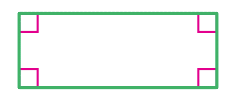 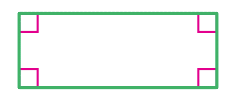 عدد الزوايا الحادة في الشكل عدد الزوايا الحادة في الشكل عدد الزوايا الحادة في الشكل عدد الزوايا الحادة في الشكل عدد الزوايا الحادة في الشكل عدد الزوايا الحادة في الشكل عدد الزوايا الحادة في الشكل ١٣-أ٤ب٣جـ١د٠١٤-يسمى تدوير شكل هندسي حول نقطة يسمى تدوير شكل هندسي حول نقطة يسمى تدوير شكل هندسي حول نقطة يسمى تدوير شكل هندسي حول نقطة يسمى تدوير شكل هندسي حول نقطة يسمى تدوير شكل هندسي حول نقطة يسمى تدوير شكل هندسي حول نقطة يسمى تدوير شكل هندسي حول نقطة ١٤-أتطابقبانسحابجـانعكاسددوران١٥-يسمى الشكل التالي 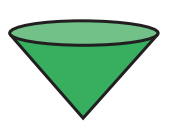 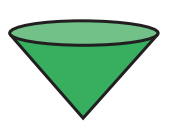 يسمى الشكل التالي يسمى الشكل التالي يسمى الشكل التالي يسمى الشكل التالي يسمى الشكل التالي يسمى الشكل التالي يسمى الشكل التالي ١٥-أمخروطباسطوانهجـهرمدمنشورب) جد حجم المنشور التالي :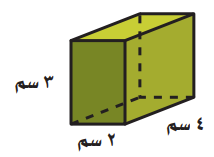 حجم المنشور = .....................................................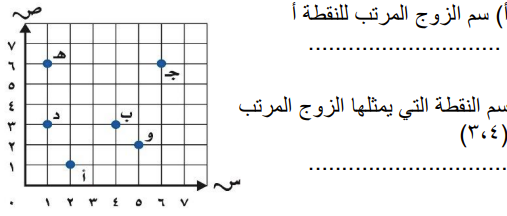 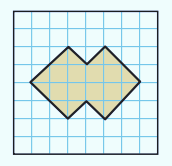 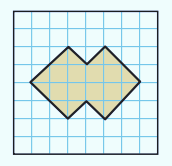 د) قدر مساحة الشكل التالي : مساحة الشكل = .......................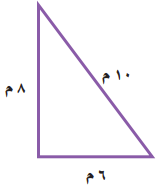 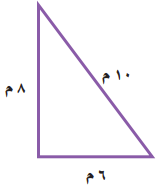 ج) جد محيط المضلع التالي :محيط المضلع = ...............................................هو مضلع له أربع أضلاع و أربع زوايا……………………..هو زوج من الاعداد يستعمل لتسمية نقطة في المستوى الإحداثي……………………..قلب شكل هندسي حول مستقيم والحصول على صورة مرآة لهذا الشكل…………………….شكل مستو مغلق يتكون من قطع مستقيمة تتلاقى مثنى مثنى عند نهايتها ولا تتقاطع…………………….العمود الثانيرقم الاجابةالعمود الأولالعمود الأولانسحاب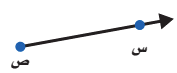 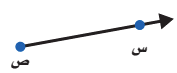 ١اسطوانة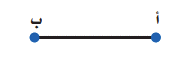 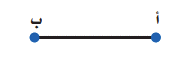 ٢مستوى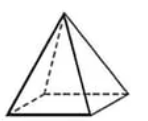 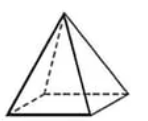 ٣هرم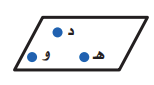 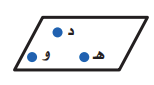 ٤قطعة مستقيمة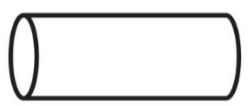 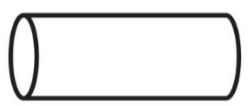 ٥نصف مستقيم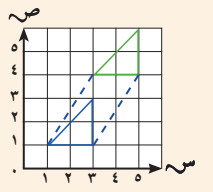 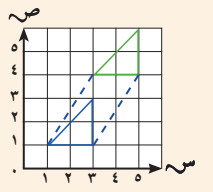 ٦